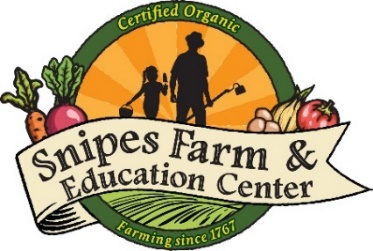 Application for Financial Aid for Snipes Farm Day CampPlease fill out the form below and email to Camp Director, Melanie Douty-Snipes at MelanieDS@snipesfarm.org. After reviewing your application, Melanie will contact each applicant with the next steps. In addition to this form, please submit a letter describing your circumstance, describing your need and a copy of 2019-2020 approved National Free School Lunch Program and/or your current tax return that shows adjusted gross income.Contact InformationPlease indicate which camp weeks you would like to register your camper, and whether your camper will be Full Time or Part Time.  We can guarantee two weeks of camp for each scholarship recipient at this time. We will reevaluate our scholarship fund in June and reach out to families if we can offer additional weeks of camp at that time.Parent/Guardian Applicant NameAddressCity, State, ZipEmail AddressPhone NumberName of CamperCamper AgeGrade Entering in Fall 2019Camper AddressCamper City, State, ZipWeek 1: June 22 - June 26Week 2: June 29 – July 3Week 3: July 6 – July 10Week 4: July 13 – July 17Week 5: July 20 – July 24                 Week 6: July 27 – July 31Week 7: August 3 – August 7Week 8: August 10 – August 14Week 9: August 17 – August 21Full Time (Monday – Friday, 8:30am – 4:00pm) Part Time (Please indicate days your child will attend camp)